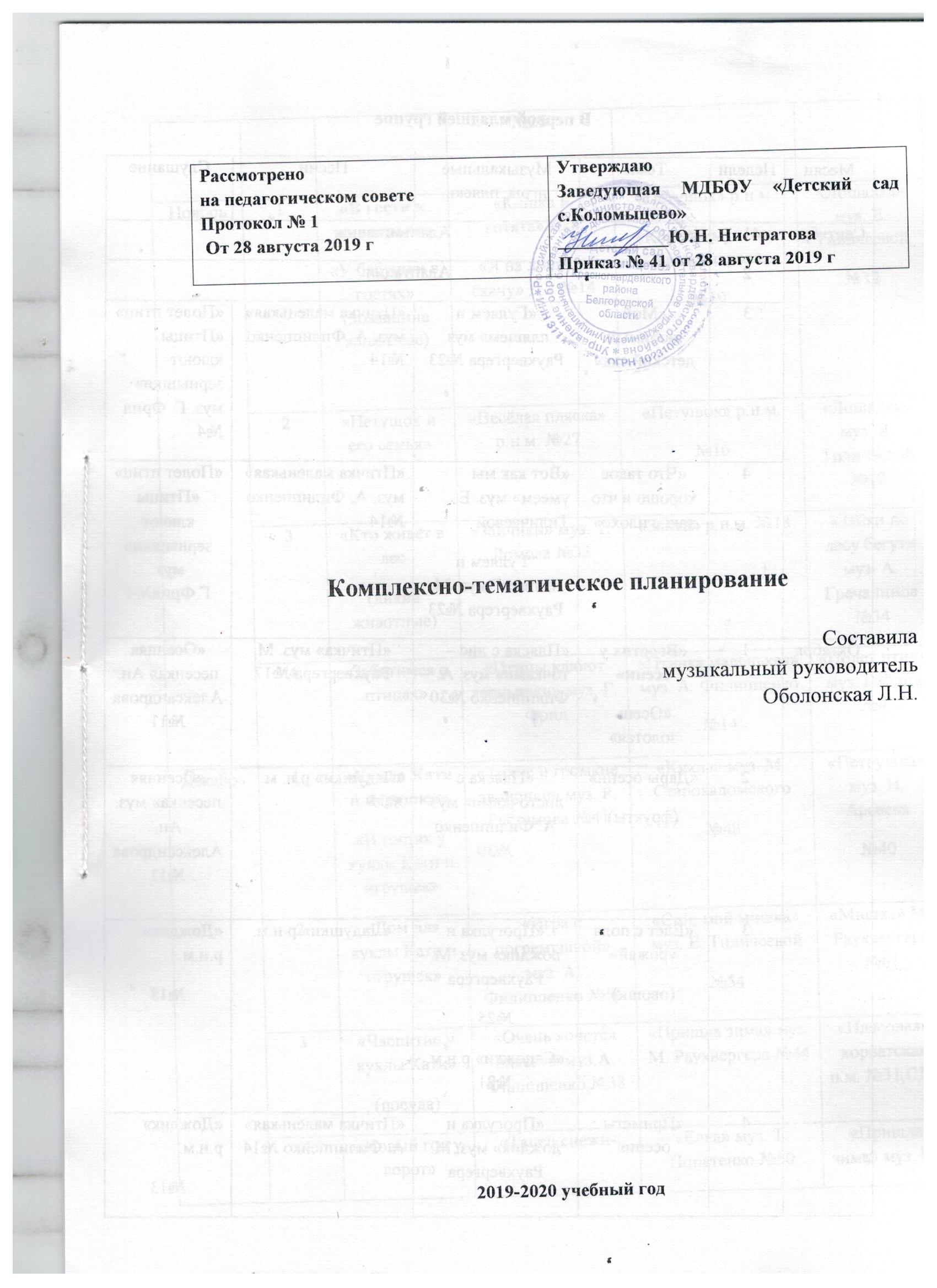 В первой младшей группево второй младшей группев средней группев старшей группев подготовительной группеМесяц НеделиТемыМузыкальные игры, пляскиПесни Слушание  Сентябрь1АдаптацияАдаптацияАдаптацияАдаптацияСентябрь2АдаптацияАдаптацияАдаптацияАдаптацияСентябрь3«Мой любимый детский сад»«Гуляем и пляшем» муз. Раухвергера №23«Птичка маленькая» муз. А. Филиппенко №14«Полет птиц» «Птицы клюют зернышки» муз. Г. Фрид №4Сентябрь4«Что такое хорошо и что такое плохо»«Вот как мы умеем» муз. Е. Тиличеевой“Гуляем и пляшем” муз. М. Раухвергера №23«Птичка маленькая» муз. А. Филиппенко №14«Полет птиц» «Птицы клюют зернышки» муз. Г.Фрид№4Октябрь1«Вгостях у осени»«Осень золотая»«Пляска с лис –точками» муз. А. Филиппенко №30«Птичка» муз. М. Раухвергера №17«Осенняя песенка» Ан. Александрова №11Октябрь2«Дары осени»(фрукты)«Пляска с листочками» муз. А. Филиппенко №30«Ладушки» р.н. м. №15«Осенняя песенка» муз. Ан. Александрова №11Октябрь3«Едет с поля урожай»(овощи)«Прогулка и дождик» муз. М. Раухвергера№25«Сапожки» р.н.м. №21«Ладушки» р.н.м.«Дождик» р.н.м.№13Октябрь4«Приметы осени»«Прогулка и дождик» муз. М. Раухвергера№25«Птичка маленькая» А. Филиппенко №14«Дождик» р.н.м.№13Ноябрь 1«В гости к животным»«У бабушки в гостях» (домашние животные)«Кошка и котята»№28«Я на лошади скачу» Д 2 №14«Петушок» р.н.м.«Кошка» муз. Ан. Александрова№19«Лошадка» муз. Е. Тиличеевой№12Ноябрь 2«Петушок и его семья»«Весёлая пляска» р.н.м. №27«Петушок» р.н.м.№16«Лошадка» муз. Е. Тиличеевой №12Ноябрь 3«Кто живёт в лес(дикие животные)«Зайчики» муз. Т. Ломова №33«Зайка» р.н.м. №18«Зайки по лесу бегут» муз. А. Гречанинов №34Ноябрь 4«Заботимся о птицах»«Птицы клюют зернышки» муз. Г. Фрид«Птичка маленькая»  муз. А. Филиппенко№14«Полет птиц» муз. Г Фрид №4Декабрь 1«Кукла Катя и игрушки»«В гостях у куклы Кати и игрушек»«Тихие и громкие звоночки» муз. Р. Рустамова №41«Кукла» муз. М. Старокадомского№48«Петрушка» муз. И. Арсеева№40Декабрь 2«Дом для куклы Кати и игрушек»«Игра с погремушкой» муз. А. Филиппенко №56«Спи, мой мишка»  муз. Е. Тиличеевой№54«Мишка» М. Раухвергера №61Декабрь 3«Чаепитие у куклы Кати»(посуда)«Очень хочется плясать»муз.А. Филиппенко №38«Пришла зима» муз. М. Раухвергера №44«Плясовая» хорватская н.м. №31,СД1Декабрь 4«Новый год у ворот»«Танец снежи-Нок» муз. А. Филиппенко№67,2 Д №13«Зимняя пляскамуз М. Старокадомского» №59, 2 Д №5«Елка» муз. Т. Попатенко №50«Дед Мороз» муз. А. Филиппенко№46«Пришла зима» муз. М. Раухвергера №44Январь 1«В гости к нам зима пришла» КаникулыЯнварь 2КаникулыЯнварь 3«Зимушка-зима»«Зайчики и лисичка» муз. Г. Финаровского«К деткам елочка пришла» муз. А. Филиппенко №45«Зима» муз. В. Карасевой№42Январь 4«Погуляем с игрушками»(одежда)«Танец с куклами»  муз. А. Филиппенко2 Д №54«Кукла» муз. М. Старокадомского №48,СД 1№48«Песенка зайчиков» муз. М. Красева№43Февраль 1«Профессии»«Кукла Катя заболела»«Где же наши ручки?» муз. Т. Ломовой №65«Баю-баю» муз М. Красева №85 «Танечка, бай-бай» р.н.м.№76Февраль 2«Кто встречает нас в детском саду»«Бегите ко мне»муз. Е. Тиличеевой №103«Зима» муз. В. Карасевой №42«Игра с зайчиком»№39Февраль 3«Мы едем-едем-едем» (транспорт)«Прогулка на автомобиле»муз. К. Мясков №99«Машина» муз. ЮСлонова №88«Машина»«Паровоз» муз. А. Филиппенко №81Февраль 4«Кто нас кормит»«Большие и маленькие ноги» муз. В. Агафонникова №73«Пирожок» муз. Е. Тиличеевой№52«Полянка» р.н.м. №74Март 1«Весенний калейдоскоп»«Моя мама лучшая на свете»«Поссорились – помирились» муз. Т. Вилькорейская №91«Курочка с цыплятами» муз. М. Красева №90«Игра с цветными платочками» укр.н.м. №93Март 2«Птички-невелички»«Прилетела птичка» муз. Е. Тиличеевой №78«Маленькая птичка» муз. Т. Попатенко №79«Птички» муз. Т. Ломова №70Март 3«Приметы весны»«Прогулка и дождик» муз. М. Раухвергера №92«Кап-кап» муз. Ф. Филькенштейн №83«Дождик» муз. В. Фере №80Март 4«В гостях у сказки»«Полька зайчиков» муз. А. Филиппенко №107«Бобик» муз. Т. Попатенко №84«Петрушка» муз. И. Арсеева №40Апрель 1«Дом, в котором мы живём»«Моя семья»«Поссорились-помирились»    муз. Т. Вилькорейской №91«Баю-баю» муз. М. Красева №84«Танечка, бай-бай»р.н.п. №76Апрель 2«Домашние животные в семье»«Я на лошади скачу» муз. А. Филиппенко №68«Корова»муз.М. Раухвергера №86«Лошадка» муз. Е. Тиличеевой №12Апрель 3«В гости к бабушке»«Покатаемся» муз. А. Филиппенко №75«Ладушки»муз.р.н.п. №15«Как у наших у ворот» р.н.м. №64Апрель 4«Водичка-водичка…»«Где же наши ручки?» муз. Т. Ломвой №65«Кап – кап» муз. Ф.Филькенштейн №83«Прогулка и дождик» муз. М. Раухвергера №92Май 1«Земля наш общий дом»«Пусть всегда будет солнце»«Солнышко и дождик» муз. М. Раухвергера №106«Утро» муз Г. Гриневича №82«Полянка» р.н.м. №74Май 2«Мы дружные ребята»«Парная пляска» немецкая пл. м. №100«Паровоз» муз. А. Филиппенко №81«Гопачок» укр.н. м. №98Май 3«В гостях у пчёлки Майи»«Танец с флажками»«Прогулка на автомобиле» муз. К. Мяскова №99 СД2, трек 45«Жук» муз. В. Иванникова №77Май 4«Цветочная полянка»«Полька зайчиков» муз. А. Филиппенко №107«Курочка с цыплятами» муз. М. Красева №90«Игра с зайчиком» муз. А. Филиппенко №39Месяц НеделиТемыМузыкальные игры, пляскиПесни Слушание  Сентябрь1«Мой любимый детский сад»  «Наша дружная группа»       «Игры и игрушки»«Гуляем и пляшем» муз. М. Раухвергера №8«Ладушки» р.н.м. №17«Полька» муз. Д. КабалевскийСентябрь2«Друзья» «Кто нас встречает в детском саду»«Прогулка» муз.В. Волков №6«Осень» муз. И.Кишко №35«Старинная полька» обр. Соколовой №4Сентябрь3«В гостях у сказки»«Ах ты, береза» р.н.м. №3«Котя, котенька, коток»р.н.п. №13«Колыбельная» муз. Т. Назарова №12Сентябрь4«Неделя здоровья»«Ножками затопали» муз. М. Раухвергера №1«Да – да – да» муз. Е Тиличеевой №87«Вальс» муз. А. Хачатурян №26Октябрь1«В гостях у осени»        «Приметы осени»«Пляска с листочками» муз. А. Филиппенко №25«Птичка» муз. М. Раухвергера №24«Дождик» муз. Н. Любарский №40Октябрь2«Дары осени» (фрукты)«Из – под дуба»р.н.м. №33«Ладушки» р.н.п. №17«Ах  ты, береза» р.н.п. №3Октябрь3«Едет с поля урожай» (овощи)«Ай – да» муз. Г. Ильиной №18 «Машина» муз. Т. Попатенко №107«Барыня» р. плясовая №15Октябрь4«Лесные подарки»«Птички летают и клюют зернышки» швейцарская н. м. №21«Зайка» р.н.м. №45«Как у наших у ворот» р. плясовая №16Ноябрь 1«Готовимся к зиме»«Осень в городе» (транспорт)«Поезд» муз. Н. Метлова №113«Самолет» муз. Е. Тиличеевой№75«Пойду ль я, выйду ль я» р. н. п. №31Ноябрь 2«Домашние животные»«Петушок» р. н. прибаутка №7«Собачка» муз. М. Раухвергера №30«Котя, котенька, коток» р.н.п. №13Ноябрь 3«Кто живет в лесу»«Зайчики» муз. Е. Тиличеева №10«Зайчики и лисичка» муз. Г.Финаровского №54«Зайчики» муз. Г. ЧерниНоябрь 4Заботимся  о птицах»«Птички летают» муз. А. Серов №2«Птичка» муз. М. Раухвергера №24«Воробушки» венгерская н. м. №102Декабрь 1Здравствуй, зимушка – зима!»                «В гости к нам зима пришла»«Пляска зайчиков» муз. А. Филиппенко №77«Елка» муз. Е Попатенко №62«Елочка» муз. М. Красева №53Декабрь 2«Мой дом»(жилище)«Ах вы, сени» р.н.п. №70«Игра с мишкой» муз. Г. Финаровского №56«Шалун» муз. О. Бер №82Декабрь 3«Ждем гостей»(посуда)«Стуколка» ук.н.м. №43«Маша и каша» муз. Т. Назаровой №84«Вальс» муз. А. Жилин №64Декабрь 4«Новый год у ворот»«Зимняя пляска» муз. М. Старокадомского №48«Дед Мороз» муз. А. Филиппенко №58«Медведь» муз. В. Ребиков №49Январь 1«В гости к нам зима пришла»   КаникулыЯнварь 2КаникулыЯнварь 3«Зимние забавы»«Веселый танец» муз. М. Сатулина №63               «Машенька – Маша» муз. С. Невельштейн«Русская народная мелодия» обр.Т. ЛомовойЯнварь 4«У кого какая шубка»«Пляска зайчиков» муз. А. Филиппенко №77«Заинька» муз.М. Красева №79«Медведи» муз. Е Тиличеева №81Февраль 1«Праздники и традиции»         «Я иду на праздник»«Побегали – потопали» муз. Л. Бетховена №109«Мы солдаты» муз. Ю. Слонова №124«Марш» муз. Е. Тиличеева №92Февраль 2«Моя семья»«Приседай» эстонская н.м. №94«Игра с лошадкой» муз. И. Кишко №95«Колыбельная» муз. С. Разоренов №65Февраль 3«Мой папа самый лучший»«Мой конек» чешская н.м. №73«Самолет» муз. Е. Тиличеевой №75«Лошадка» муз. М. Симанский №74Февраль 4«Водичка, водичка!»«Кошечка» муз. Т. Ломова №96«Капризуля» муз. В. Волков №88«Резвушка» муз. В. Волков №100Март 1«Весенний калейдоскоп»     «Моя мама лучшая на свете»«Маленький танец» муз. Н. Александрова«Пирожки» муз. А. Филиппенко №90«Маме песенку пою» муз. Т. Попатенко №85Март 2«Широкая масленица»«Гуляем и пляшем» муз .М. Раухвергера №8«Ладушки» р.н.плясовая №17«Как у наших у ворот» р. плясовая №16Март 3Приметы весны»«Солнышко и дождик» муз. М. Раухвергера №105«Кап – кап» муз. Ф. Финкельштейна №104«Дождик накрапывает» муз. Ан. Александрова №116Март 4«Весна в лесу»«Жуки» венгерская н.м. №122«Березка» муз. Р. Рустамова №106«Воробушки» венгерская н.м. №102Апрель 1«Мы живем в России»              «Я живу в Калуге»«Карусель» р.н.м. №121«Серенькая кошечка» муз. В. Витлина №99«Корова» муз М. Раухвергера №120Апрель 2«Мир вокруг нас» («Из чего сделаны предметы»)«Танец с игрушками» муз. Н. Вересокиной №125«Есть у солнышка друзья» муз. Е. Тиличеевой №101«Лошадки скачут» муз. В. Витлина №115Апрель 3«Соберем куклу на прогулку»«Кружение на шаге» муз. Е. Аарне №37«Топ, топ, топоток» муз. В. Журбинский №68«Резвушка» муз. В. Волкова №100Апрель 4«В гости к бабушке»«Кот Васька» муз.Г. Лобачева №118«Ладушки» р.н.п. №17«Из – поддуба» р.н.м. №33Май 1«Земля наш общий дом»«Пусть всегда будет солнце»«Танец с игрушками» муз. Н. Вересокиной №125«Петушок» р.н.прибаутка №7«Гопак» муз. М. Мусорского №19Май 2«Труд взрослых»«Пляска с султанчиками» хорватская н. м. №72«Игра с лошадкой» муз. И. Кишко №95«Из – под дуба» р.н.м. №33Май 3«В гостях у пчёлки Майи»«Жуки» венгерскаян.м. №122«Жук» муз. В. Карасевой №117«Дождик накрапывает» муз. Ан. Александров №116Май 4«Цветочная поляна»«Полянка» р. н. м.  №60«Кап – кап» муз. Ф. Филькельштейна «104«Мячики» муз. М. СатулинаМесяц НеделиТемыМузыкальные игры, пляскиПесни Слушание  Сентябрь1«Мой любимый детский сад»       «Как мы живем в детском саду. Заботливые люди»«Марш» муз. Е. Тиличеевой №1«Огородная – хороводная» муз. Б. Можжевелова№20«Вальс» муз. А. Жилина №3Сентябрь2«Чистота – залог здоровья. В гостях у Неболейки»«Ой, лопнул обруч» укр.н.м. №7«Кто проснулся рано?» муз. Г. Гриневича №9«Колыбельная» муз. С. Левидова  №10Сентябрь3«Профессии. Наш помощник – светофор»«Где наши ручки» муз. Е. Тиличеевой №24«Котик» муз. И. Кишко №11«Марш» муз. Д. Дунаевского №4Сентябрь4«Неделя здоровья»«Полянка» р.н.м. №8«Барабанщик» муз. М. Красева №6«Зайчик ты, зайчик» р.н.песня №13Октябрь1«Вгостях у осени»«Что нам осень подарила»«Пляска парами» литовская н. м. №26«Чики – чики, чикалочки» р.н.м. №5«Грустное настроение» муз. А. Штейнвиля №22Октябрь2«Краски осени»«Танец осенних листочков» муз. А. Филиппенко №25«Осень» муз. А. Филиппенко №27«Вальс» муз. Ф. Шуберта №30Октябрь3«Птицы»  «Птички летают» муз. А. Жилина  Д.2 №69«Осень» муз. А. Кишко №27«Воробей» муз. В. Герчик  Д.2 №61Октябрь4«Подготовка к зиме»«Вот так вот» белорусская н.м. Д2 №87«Огородная – хороводная» муз. Б. Можжевелова №20«Новый дом» муз. Р. Бойко Д2 №9Ноябрь 1«Готовимся к зиме»                         «Осень в городе» (транспорт)«Летчики, на аэродром!» муз. М. Раухвергера №71«Первый снег» муз. А. Филиппенко №32«Самолет» муз. М. Магиденко  Д2 №70Ноябрь 2«Домашние животные»«Кошка и котята» муз. М. Раухвергера Д2 №92«Лошадка Зорька» муз. Т. Ломовой №19«Кот и мышь» муз. Ф. РыбицкийНоябрь 3«Кто живет в лесу»«Заинька» р.н.п. №15«Дети и медведь» муз. В.Верховинца№40«Зайчик» муз. М. Старокадомского №78Ноябрь 4«Заботимся о птицах»«Птички летают» муз. А. Жилина Д2 №69«Воробей» муз. В. Герчик №61«Три синички» р.н.п. №76Декабрь 1«Здравствуй, зимушка –зима!» «В гости к нам зима пришла»«Снежинки» польская н.п. №100«К деткам елочка пришла» муз. А. Филиппенко №99«Танец около елки» муз. Ю. Слонова  №101Декабрь 2«Мой дом» (жилище)«Колпачок» р.н.п. №33«Елочка – елочка» муз. Т. Попатенко №36«Новый дом» муз. Р. Бойко Д2 №63Декабрь 3«Ждем гостей» (сервировка стола)«Хорватская народная мелодия» №44«Веселая девочка Таня» муз. А. Филиппенко Д2 №75«Шуточка» муз. В. Селиванова Д2 №81Декабрь 4«Новый год у ворот»«Полечка» муз. Д. Кабалевского Д1 №12«Веселый новый год» муз. Е. Жарковского №39«Дед Мороз» муз. В.Герчик №45Январь 1«В гости к нам зима пришла»   КаникулыЯнварь 2КаникулыЯнварь 3«Зимние развлечения»«Жмурки» муз. Ф. Флотова №66«Дети и медведь» муз. В. Верховинца №40«Экосез» муз. А. Жилин №47Январь 4«Жизнь в зимнем лесу»«Зайчики» муз. Ю. Рожавская №48«Заинька» р.н.п. №15«Саночки» муз. А. Филиппенко №53Февраль 1«Праздники и традиции»           «Я иду на праздник»«Упражнение с флажками» муз. В. Козыревой №68«Самолет» муз. М. Магиденко №70«Марш солдатиков» муз. Е. Юцкевич №72Февраль 2«Моя семья»«Наш  автобус голубой» муз. А. Филиппенко №105«Кто у нас хороший?» р.н.п. №64«Папа и мама разговаривают» муз. И. Арсеева №86Февраль 3«Мой папа самый лучший»«Лошадки» муз. Л. Банникова №16«Самолет» муз. М. Магиденко №70«Всадники» муз. В. Витлина №17Февраль 4«В гостях у сказки» (книжкина неделя)«Чики – чики, чикалочки» р.н.прибаутка №5« Паровоз» муз. Г. Эрнесакс №49«Бегемотик танцует» муз. Е. Каменоградский №38Март 1«Весенний калейдоскоп»«Моя мама лучшая на свете»«Весенняя полька» муз. Е. Тиличеевой №82«Мы запели песенку» муз. Р. Рустамова №57«Вальс» муз. А. Грибоедова №60Март 2«Широкая масленица»«Полянка» р.н.м. №8«Как на нашем на лугу»  муз. Л. Бирнова №73 «Дудочка» муз. Т. Ломовой №65Март 3«Приметы весны»«Выставление ноги на пятку» муз. Ф. Лещинской №74«Мы на луг ходили» муз. А. Филиппенко №84«Веселый жук» муз. Р. Котляревского №85Март 4«В гостях у капельки»«Полли» английская н.м. №23«Дождик» р.н.п. №93«Колыбельная» муз. В. А. Моцарта №80Апрель 1«Мы живем в России»        «Калуга мой город родной»«Пляска с платочком» р.н.м. №54«Веселая девочка Таня» муз. А. Филиппенко №75«Мне уже четыре года» муз. Ю. Слонова №106Апрель 2«Мир весенней одежды и обуви«Скачут по дорожке» муз. А. Филиппенко №59«Баю – баю» муз. М. Красева  №88«Как пошли наши подружки» р.н.м. №41Апрель 3«Мир вокруг нас (Из чего сделаны предметы)«Наш  автобус голубой» муз. А. Филиппенко №105«Барабан» муз. Г.Левкодимова №94«Почтальон» муз. А. Самонова №95Апрель 4«Где мы живем»«Танец в кругу» финская н. м. №46«Детский сад» муз. А. Филиппенко №107«Как пошли наши подружки» р.н.м. №41Май 1«Земля – наш общий дом»         «День  Победы»«Марш солдатиков» муз. Е. Юцкевич №72«Барабанщик» муз. М. Красева №6«Наш самолет» муз. А. Филиппенко Д2 №44Май 2«Труд людей весной»«Где наши ручки» муз. Е. Тиличеевой №24«Варись, варись, кашка муз. Е. Туманян №29«Веселая девочка Таня» муз. А. Филиппенко №75Май 3«Чудесное превращение веществ»«Ищи игрушку» р.н.м. №34«Кто проснулся рано?» муз. Г. Гриневича №9«Дождик» р.н.м. Д2 №41Май 4«Здравствуй лето!»«Мы на луг ходили» муз. А. Филиппенко №84«Веселый жук» муз. Р. Котляревского №85«Жучок» муз. А. Филиппенко №102Месяц НеделиТемыМузыкальные игры, пляскиПесни Слушание  Сентябрь1«Мой любимый детский сад»       «Что интересного в нашем саду? Мы такие разные»«Побегаем, попрыгаем» муз. С.Соснин №43«К нам гости пришли» муз. Ан. Александрова  №26«Польская народная мелодия» №2Сентябрь2«Сохрани свое здоровье сам. Спорт – здоровье, игра, Физкультура!»           «Марш» муз. Ф. Надененко №1«Веселые путешественники» муз. М. Старокадомского №111«Детская полька муз. .А. Жилинский №70Сентябрь3«Опасности вокруг нас. Человек»             «Великаны и гномы» муз. Д. Львова – Компанейца №7«Жил – был у бабушки серенький козлик» р.н.п. №4«На слонах в Индии» муз. А. Гедике №24Сентябрь4«Неделя здоровья»«Побегаем» муз К. Вебера №7                      «Спортивный марш» муз. В. Золотарев №100«Бай – качи, качи» р.н.пр. №12«Экосез» муз. Ф. Шуберта №8Октябрь1«В гостях у осени»Осенний лес полон сказок и чудес»           «Поскачем» муз. Т. Ломова №21«Падают листья» муз. М. Красева №18«Сладкая греза» муз. П. Чайковский №32Октябрь2«Урожайная пора»      «Как под яблонькой» р.н.м. №20«Урожай собирай» муз. А. Филиппенко №10«Веселый танец» №27Октябрь3«Перелетные и водоплавающие птицы»                        «Белолица, круглолица» р.н.м. №9«Ворон» р. н.пр. №30«Лендлер» муз. Л. Бетховена №49Октябрь4«Народные промыслы»«Полянка» р.н.м. №6«От носика до хвостика» муз. М. Парцхаладзе  №31«Голодная кошка и сытый кот» муз. В. Салманов №11Ноябрь 1«Готовимся к зиме» «Осень в городе»«Потанцуй со мной, дружок» анг.н.м.№47«Падают листья» муз. М. Красева №18«Утренняя молитва» муз. П. Чайковского №65Ноябрь 2«Домашние животные»«Кот и мыши» муз. Т. Ломова №37«Шел козел по лесу» р.н.п. №13«Игра в лошадки» муз. П. Чайковский №89Ноябрь 3«Как звери и птицы готовятся к зиме»Игра «Займи место» р.н.м. №34«Плетень» муз. В. Калинникова №15«Мышки» муз. А. Жилинский №40Ноябрь 4«Осень в искусстве»«Вертушки» укр.н.м. №36«Песенка – чудесенка» муз. А. Берлина  №117«Рок – н – ролл» №39Декабрь 1«Здравствуй, зимушка – зима!» «Рады мы проказам матушки – зимы!»«Побегаем, попрыгаем» муз.С. Соснин №43«Снежная песенка» муз. Д. Львова – Компанейца  №42«Клоуны» муз. Д. Кабалевский №51Декабрь 2«Жилище разных народов»«Танец в кругу» финскаян.м. №48«Песенка друзей» муз. В. Герчик №60«Латвийская народная мелодия» №59Декабрь 3«Ждем гостей» (этикет)«Вот попался к нам в кружок» р.н.м. №52«Дед Мороз» муз. В. Витлина №45«Новая кукла» П. Чайковский №56Декабрь 4«Новый год детвора вся ждет»«Потанцуй со мной, дружок» анг.н.п. №47«Елочка» муз. Е. Тиличеевой №114«Баба Яга» муз. П. Чайковский №76Январь 1«В гости к нам зима пришла»   КаникулыЯнварь 2КаникулыЯнварь 3«Зимние виды спрота»«Пружинящий шаг и бег» муз. Е. Тиличеевой №11«Что нам нравится зимой?» муз. Е. Тиличеевой №63«Болезнь куклы» муз. П. Чайковский «46Январь 4«Животные холодных стран»«Марш» муз. И. Кишко №53«Зимняя песенка» муз. В. Витлина №55«Страшилище» муз. В. Витлин №62Февраль 1«Праздники и традиции»            «Культура и быт русскогонарода»«Ой, хмель мой, хмель» р.н.м. №87«Ворон» р.н.пр. №30«Петушок» р.н.м. №107Февраль 2«Традиции народов мира»«Сапожник» польская н.п. №84«К нам гости пришли» муз.Ан. Александрова №26«Вальс» П. Чайковский №98Февраль 3«Защитники  Отечества»«Марш» муз. И. Кишко №53«Вовин барабан» муз. В. Герчик №95«Смелый наездник» муз. Р. Шуман №93Февраль 4«Книжкина неделя»«Мальчики и девочки» англ.н.м. №105«Я умею рисовать» муз. Л. Абелян  №99«Две гусеницы разговаривают» муз .Д. ЖученкоМарт 1«Весенний калейдоскоп»«Заботливые женские руки»«Светит месяц» р.н.п. №85«Мамин праздник» муз. Ю. Гурьева №74«Сладкая греза» П. Чайковский №32Март 2«Широкая масленица»«Русская народная мелодия» №69«У матушки четверо было детей» нем.н.п. №88«Полянка» р.н.м. №6Март 3«Ранняя весна»«Ах ты, береза» р.н.м.«Кончается зима» муз. Т. Попатенко №72«Озорная полька» муз. И. Вересокина №66Март 4«Волшебница – вода»«Кто лучше скачет?» муз. Т. Ломова №64«Динь – динь» нем.н.п. №83«Горошина» муз. В. Карасевой №97Апрель 1«Мы живем в России»                «Калуга космическая»«Веселые дети» лит.н.м. №101«Скворушка» муз. Ю. Слонова №90«Марш» муз. В. Золоторев №14Апрель 2«Права детей в России»«Игра с бубнами» муз. М. Красева №104«Я умею рисовать» муз. Л. Абелян №99«Новая кукла» П. Чайковский №56Апрель 3«Профессии родителей»«Белолица, круглолица» р.н.м. №9«Мостик» чешская н.п. №113«Марш деревянных солдатиков» П. Чайковский №3Апрель 4«Наша Родина – Россия»«Три притопа» муз. Ан. Александрова«Земелюшка – чернозем» р.н.п. №103«Полька» П. Чайковский №17Май 1«Земля наш общий дом»«День Победы»«Всадники» муз. В. Витлина №189«Песенка друзей» муз. В. Герчик №60«Латвийская народная мелодия» №59Май 2«Сохраним красоту нашей планеты»«Передача платочка» муз. Т. Ломовой №243«Кукушка» муз. Т. Попатенко №112«Лисичка поранила лапу» муз. В. Гаврилин №109Май 3«Животные жарких стран»«Шаг и поскок» муз. Т. Ломова №58«Веселые путешественники» муз. М. Старокадомского «111«Веселый танец» евр.н.м. №27Май 4«Здравствуй, лето!»«Парная пляска» чешская н.м. №57«Веселая дудочка» муз. М. Красева №118«Утки идут на речку» муз. Д. Львов – Компанеец №102Месяц НеделиТемыМузыкальные игры, пляскиПесни Слушание  Сентябрь1«Мой любимый детский сад»«Мы самые старшие в детском саду. Скоро в школу»«Марш» муз. Ж. Люлли №17«Хорошо у нас в саду» муз. В. Герчик №24«Вальс игрушек» муз. Ю. Ефимов №10Сентябрь2«Я здоровье сберегу – сам себе я помогу. Витамины»«Этюд» муз. Л. Шитте №3«На горе – то калина» р.н.п. №16«Марш» муз. Н. Леви №9Сентябрь3«Раньше и теперь, Внимание, дорога!»Игра «Передай мяч» моравская н. м. №4«Песенка о светофоре» муз. Н. Петровой №97«Контрданс» муз. Ф. Шуберт №18Сентябрь4Неделя здоровья«»Физкультура» муз. Ю. Чичков №2«Алый платочек» чешская н. п. №13«Веселые скачки» муз. Б. Можжевелов №8Октябрь1«Вгостях у осени»«Осень, осень в гости просим»«Детская полька» муз. А. Жилинский№14«Осень» муз. А.Арутюнова №12«Осенняя песнь» П.ЧайковскийОктябрь2«Дары осени»«Кто скорее?» муз. Л. Шварц №26«Как пошли наши подружки» р.н..п. №27«Я на горку шла» р.н.м. №5Октябрь3«Осень в разных странах»«Венгерская народная мелодия» №35«Скворушка прощается» муз. Т. Попатенко №20«Танец дикарей» муз.Нака  №6Октябрь4«Народные традиции»«Полька» муз. Ю. Чичков №25«Динь – динь – динь – письмо тебе»  немецкая н. п. №7«Пьеса» муз. Б. Барток №28Ноябрь 1«Готовимся к зиме»«Осень в городе»«Приставной шаг» муз. Е. Макаров №23«Осень» муз. А. Арутюнова №12«Две плаксы» муз. Е. Гнесина №32Ноябрь 2«Домашние животные»«Большие крылья» армянская н. м. №11«Танец  утят» французская н. п. №40«Марш гусей» муз. Канэда №19Ноябрь 3«Как звери и птицы готовятся к зиме»«Ищи» муз. Т. Ломова №33«Лиса по лесу ходила» р.н.п. №15« Галоп» муз. М. Глинка №29Ноябрь 4«Осень в искусстве»«Упражнение для рук» муз. Т. Вилькорейская №30«Дождик обиделся» муз. Д. Львова – Компанейца №39«В пещере горного короля» муз. Э. Григ №44Декабрь 1«Здравствуй, зимушка – зима!»     «Зимний сон природы»«Галоп» муз. Ф. Шуберт №55«Дед  Мороз и дети» муз. И. Кишко №53«Снежинки» муз. А. Стоянов №51Декабрь 2«Животные холодных стран»«Экосез» муз. А. Жилин  №50«Зимняя песенка» муз. М. Красева №58«Марш» муз. Ц. Пуни №49Декабрь 3«Ждем гостей» (этикет, традиции)«Танец вокруг елки» чешская н. м. №47«В просторном светлом зале» муз. А. Штерна №45«У камелька» муз. П. Чайковский №57Декабрь 4«Новый год шагает по планете»Игра «Жмурка» р.н.м. №48«Новогодняя» муз. А. Филиппенко №52«Куранты» муз. В. Щербачев №61Январь 1“В гости к нам зима пришла”КаникулыЯнварь 2КаникулыЯнварь 3«Олимпийские игры»«Прыжки и ходьба» Е. Тиличеева №67«Горячая пора» муз. А. Журбина №54«Марш – парад» муз. В. Сорокин №73Январь 4«Жилище древнего человека»«Звероловы и звери» муз Е. Тиличеева №98«О ленивом червяке» муз. В. Ефимова №122«Танец дикарей» муз. Нака №6Февраль 1«Праздники и традиции»               «Культура и быт русского народа»«Танцуй, как я» неизвестный автор №123«Как на тоненький ледок» р.н.п. №70«Марш – парад» муз. В Сорокин №73Февраль 2«Традиции народов мира»«Осторожный шаг и прыжки» муз Е. Тиличеева №92«Долговязый журавель» №91«Рок – н – Ролл» из репертуара Э. Пресли №66Февраль 3«Богатыри земли русской»«Будь ловким» муз. Н. Ладухин №84«Если б я был» финская н.п. №124«Русский наигрыш» р. м. №37Февраль 4«Книжкина неделя»«Спокойная ходьба и прыжки» муз. В. Моцарта №106«Зеленые ботинки» муз. С. Гаврилова №105«Марш Черномора» муз. М. Глинка №87Март 1«Весенний калейдоскоп»  «Заботливые женские руки»«Адажио» муз. Д. Штейбельт №69«Мамина песенка» муз. М.Парцхаладзе №76«Хорошо рядом с мамой» муз. А. Филиппенко №78Март 2«Широкая  Масленица»«Веселая прогулка» муз. М Чулаки №79«Идет весна» муз. В. Герчик №82«Болтунья» муз. В. Волков №75Март 3«Ранняя весна»«Полька» муз. Ю. Чичков №72«Солнечная капель» муз. С. Соснина  №88«Песнь жаворонка» муз. П. Чайковский №81Март 4«Голубая  планета»«Танец» муз. Ю. Чичкова №83«Как мне маме объяснить?» нем. н.п. №117«Пиццикато» муз. Л. Делиб №86Апрель 1«Мы живем в России»                     «Калуга – колыбель космонавтики»«Упражнение для  рук» муз. Т. Вилькорейская №30«Моя Россия» муз. Г. Струве №31«Лунный свет» муз. К. Дебюсси №115Апрель 2«Идем в музей»«Вологодские кружева» муз.В. Лаптев №89«Дождик обиделся» муз. Д. Львова – Компанейца №39«Жаворонок» муз. М. Глинка №90Апрель 3«Мир профессий»«Цирковые лошадки» муз. М. Красев №102«Сапожник» французская  н.. п. №63«Сапожники и клиенты» польская н. м. №64Апрель 4«Символы государства Российского»«Петушок» латвийская н.м.  №95«В Авиньоне на мосту» французская н.п. №77«Лягушки и аисты» муз. В. Витлин №114Май 1«Земля наш общий дом»       «День Победы»«Полька с хлопками» муз. И. Дунаевский №96«Будем моряками» муз Ю. Слонова №71«Марш – Парад» муз. В. Сорокин №73Май 2«Путешествие в прошлое Земли«Зоркие глаза» муз. М. Глинки №107«Замри» английская м. №100«Королевский марш львов» муз. К. Сен – Санс  №104Май 3«Материки и океаны»«Подскоки и прыжки» муз. И. Сац №99«Солнечный зайчик» муз. В. Голикова №103«Гром и дождь» муз. Т. Чудова №101Май 4«До свидания, детский сад»Полька «Чебурашка» муз. В. Шаинский №108«До свидания, детский сад!» муз. Г. Левкодимова №112«Полет шмеля» муз. Н. Римский – Корсаков №116